嘉義縣107年語文競賽東區初賽成績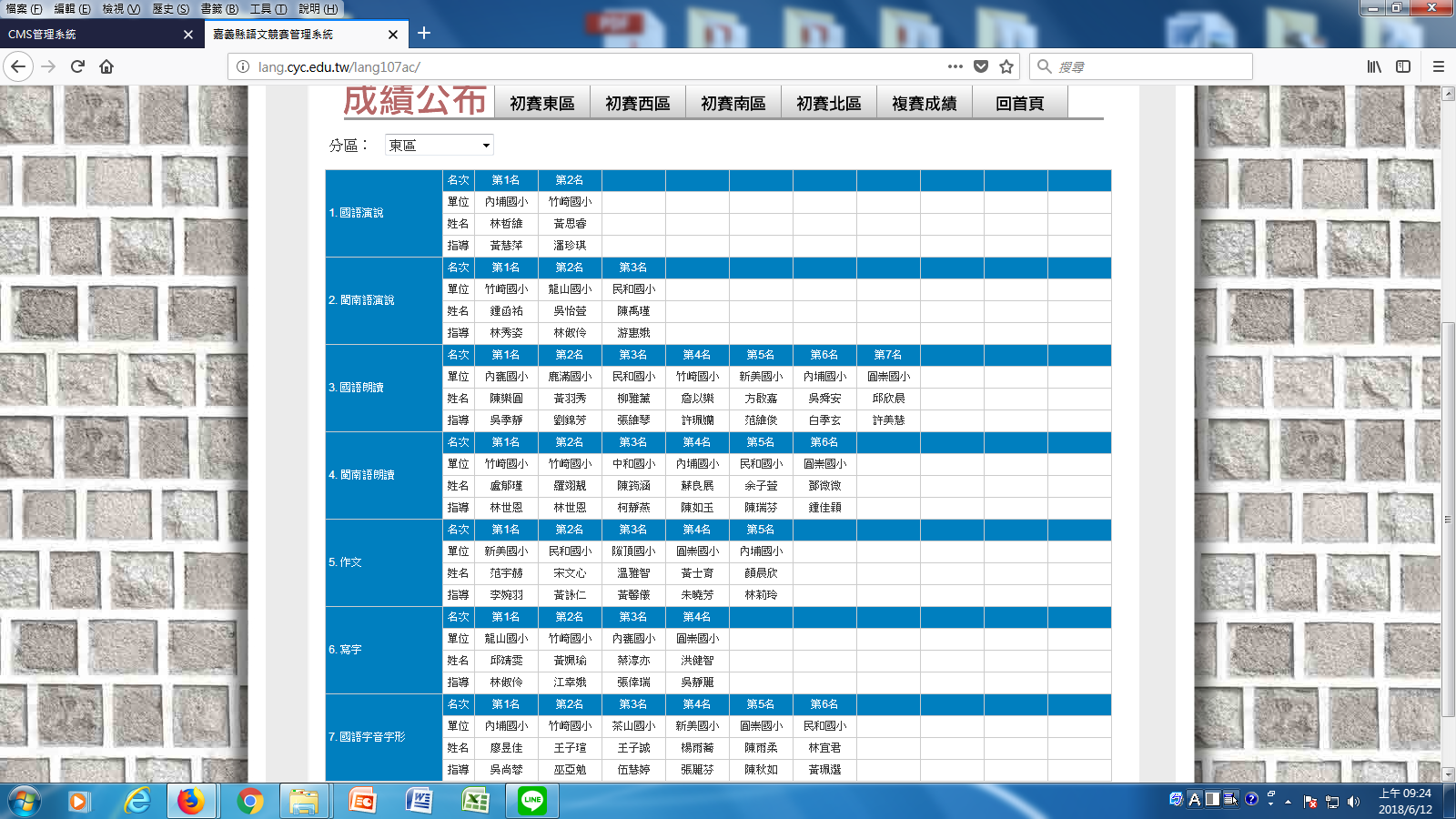 